Meeting NotesConstructing Excellence South WestConstruction Clients GroupTuesday 2nd February 202110am – 12pmAttendees: 1 - Notes from the last meeting (link to notes)Positive comments on new website, accessible hub, all reference documents accessible. The Building Safety task force meeting was poorly attended; members encouraged to attend where possible. Members should have received an email from Lynn Broughton regarding Enlightened Client's Guide to Quality. If you are able to support and be interviewed please contact the CESW Quality and Compliance Theme Group chair Richard Kochanski ( richardkochanski@gmail.com )2 – Presentations NHBC & Construction Insurance – Graham Sibley (NHBC), presentation, Innovative Materials technical document, Prefabricated Build Units technical document, MMC pitfalls document will all be uploaded to the CESW Resource Hub. Covered new build warranty, working with MMC, contractual insolvency cover. Mortgageability and BOPAS discussed. Graham emphasised to clients that going forwards the contractor insolvency cover will be come harder to secure and will need to be considered early.Embodied Carbon – Gary Newman (Woodknowledge Wales), presentation will be added to the CESW Resource Hub. Guidance tools for procuring Net Zero While Life Carbon HousingUK GBC Net Zero Carbon Buildings: A Framework Definition. Available for download. Woodknowledge Wales will be running a series of launch webinars for all their guidance documents over the coming few months. If members would like to attend please email gary@woodknowledgewales.co.uk. 3 - Updates and DiscussionConstruction Best Practice Guide Launch – Andrew Carpenter & Emmanuel Manu Andrew provided background of the creation of the Guide and Emmanuel shared the signed off Guide with the group. The Guide was positively received.   The document is intended to be a simple but affective guide for clients that want to pursue the 6 commitments.Work will continue with Emmanuel and Nottingham Trent Uni; a second phase will look at an in-depth analysis of where clients are performing against the commitments and a third phase will audit clients against performance. The Guide will be available one the CESW website and will be part of a press release. 4 – CESW and CCG Business updates Andrew introduced David Whipp who is currently working with the MOJ. David shared some of his experiences and the opportunities available to work interdepartmentally. Clients and contractors need to show and demonstrate value to Government. CESW will continue to push their message and demonstrate the work being done. Paul Read asked the group what the focus should be in 2021. Feedback from 2020 suggested that the group should continue to look at the retrofit agenda. Discussion around embedding change in organisations, the role of CESW in bringing to life real world examples to show the industry what is working, connecting and building relationships, pushing industry technology, continuing the work on climate change, designing future spaces, how CESW can guide clients, sharing and evidencing data and projects that already exist. The themes were broadly summarised asEmbedding the change – delivery of the Construction Best Practice GuideRetrofit and engaging across your organisation.Design and Construction - lessons in a post Covid-19 world.Decarbonisation & Sustainability – In Business, in production and in usePaul Read will discuss with Andrew, summarise and circulate ideas to create an agenda for the year and procure relevant and useful presentations. Date of next meeting – Tuesday 11 May 2021 from 10.00am – 12.00pm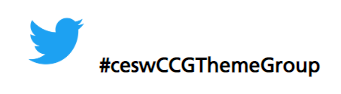 Paul Read, Magna HousingAndrew Carpenter, CESWGraham Sibley, NHBC – Guest SpeakerGary Newman, Woodknowledge Wales– Guest SpeakerKarsan Vaghani, NHS PlymouthLaura Young, Wilts CCJonathan Thornton, BCP CouncilPete Howells, FX PlusGreg Slater, Treveth HoldingsEmmanuel Manu, Nottingham Trent UniversityTim Jones, Devon & Cornwall Building CouncilDavid WhippAJ Eaton, Mi-SpaceAdam DesmondeHelen Baker, UWEDan Macey, Holistic Housing SolutionsRichard KochanskiSarah PillingPhil HodgeAudley EnglishChristine CoonickR BeckeDavid SChris HallPhil BaileyLisa Broom, Homes EnglandRichard WhittakerMark JonesPerwina, Scape ProcureTim GoodmanHannah Milliner, Bristol WaterJonathan Thornton, BCP Council